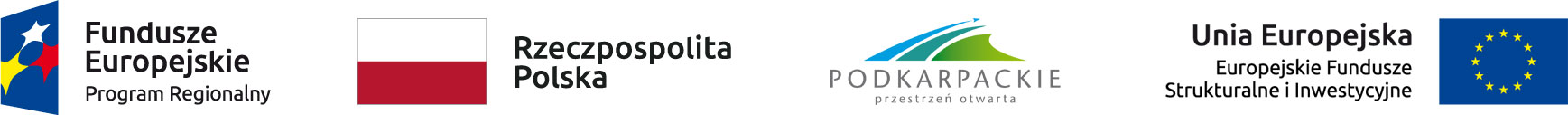 Opis zmian Szczegółowego Opisu Osi Priorytetowych Regionalnego Programu Operacyjnego Województwa Podkarpackiego na lata 2014-2020Zmiany wprowadzone do ww. dokumentu w porównaniu do wcześniej obowiązującej wersji SZOOP RPO WP 2014-2020 (z dnia 1 lutego 2022 r.) obejmują wyłącznie aktualizację Załącznika nr 5 Wykaz projektów zidentyfikowanych przez IZ RPO WP 2014-2020 w ramach trybu pozakonkursowego w poz. 96.Rzeszów, 05.04.2022 r.